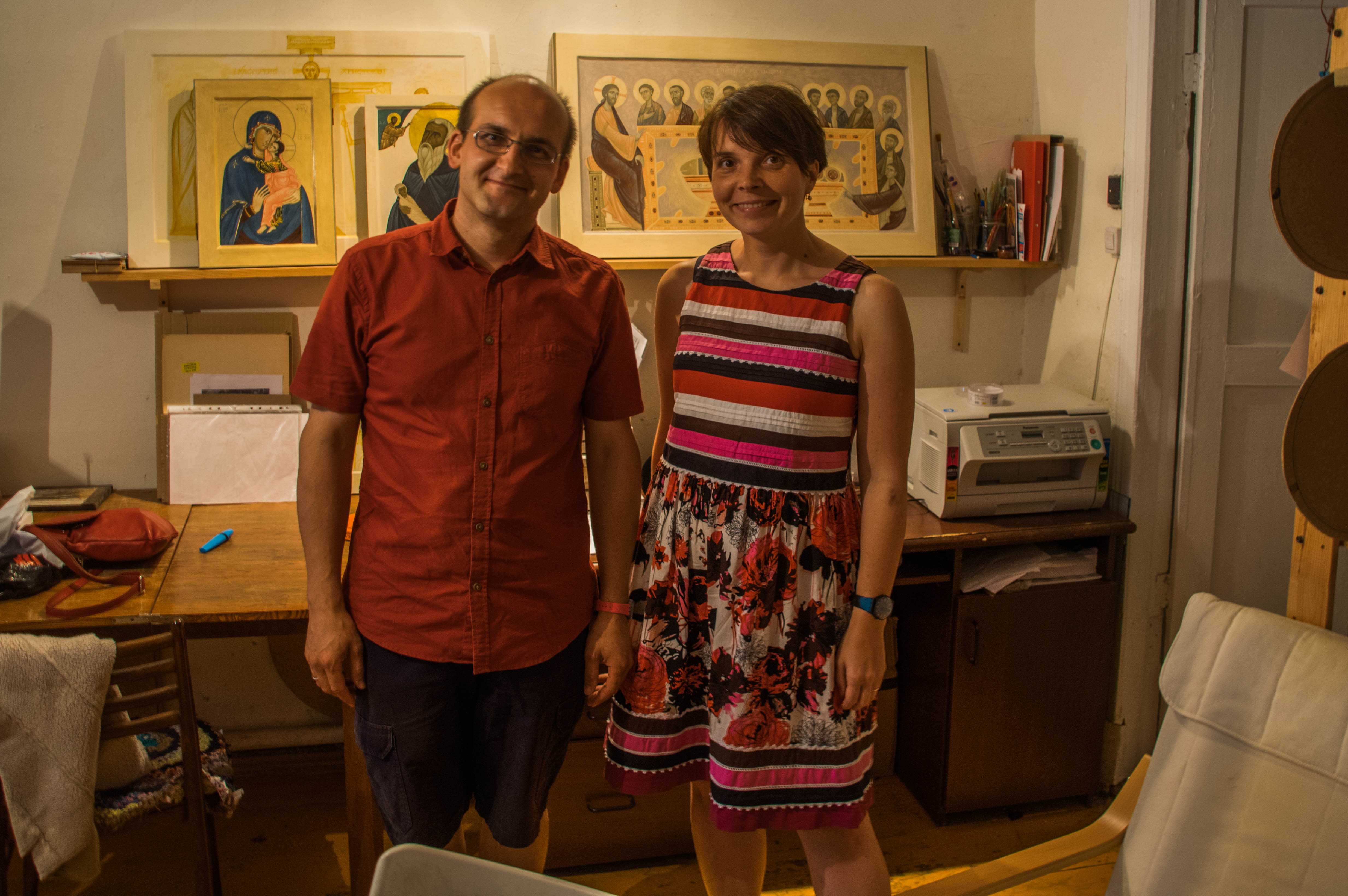 Saturday 19 January 2019 from 2.00 pm at the Auburn Uniting Church hall, 
81 Oxley Rd, HawthornAn afternoon with philip davydovTake this opportunity to meet and hear from a world class Russian iconographer and teacherPhilip and his wife, Olga Shalamova conduct icon classes in Russia, USA, New Zealand, Canada, Italy, and Australia. They return to Melbourne each January to teach the ancient craft of icon painting for a contemporary church. You can find out more about their work at https://sacredmurals.com This event is free, our gift to you, but please, to help with catering, register your intention to attend https://docs.google.com/forms/d/e/1FAIpQLSdqJLAr4Dn34vpQ26CCZknaJ2cWS3Hd11AvRnp3pm4rcbztQA/viewform?usp=sf_link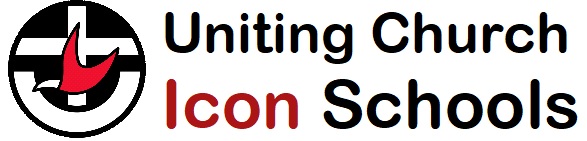 History of icons in RussiaInfluences of western art on Russian iconography The effect of the Soviet era on iconographyThe work of contemporary icon painters Register your attendance hereOr visit https://goo.gl/forms/AP1j5SZZv9kYzzFk2Inquiries can be made to Peter Blackwood pdblackwood47@gmail.com
or
0481 325 594